Recrutement BPJEPS « option APT » par apprentissage AC Amboise Football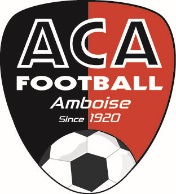 Intitulé du diplôme :  	APT → Activités pour tousStructure d’accueil : AC Amboise  Foot - STADE GEORGES BOULOGNE 37400 AmboiseDurée du contrat : Du 21/08/2024 au 20/08/2025 (1 an)Pré-requis : Avoir 18 ans révolus au 21/08/2024Etre titulaire d’un diplôme de secourismeSatisfaire aux Exigences Préalables à l’Entrée en FormationRémunération : 18 – 20 ans 1ère année : Salaire mensuel 43% du smic, soit 735€  21 ans – 25 ans1ère année : Salaire mensuel 53% du smic, soit 905€  Volume horaire : 35h/semaineLes missions au sein du club :Participer aux activités développées par l’école de football : accueil des jeunes joueurs (ainsi que les parents), mise en place de séances, encadrement (séances + compétitions)Elaborer et participer aux tournois du clubDévelopper le football fémininIntervenir dans les écoles primaires de la ville d’Amboise sur le temps périscolaireParticiper aux opérations chargées de promouvoir la pratique du football dans les quartiers et dans les écolesParticiper aux réunions techniquesElaborer et encadrer les stages vacancesValoriser et développer les actions du clubParticiper aux tâches administratives du clubParticiper aux manifestations organisées par le club (tournois, galette, brocante, journées partenaires…..)Gérer les articles à diffuser sur les réseaux sociaux (communication)Accompagnement pendant la durée de l’apprentissage :Un tuteur : le responsable technique du pôle « jeunes » (B.E.E.S 2 et D.E.S)Les responsables des catégories U7 à U18L’organisme de FormationContact auprès de Stéphane Gougé : 06-63-60-50-09   /   stephane.gouge@laposte.net